INDICADORES DEL SECTOR SERVICIOSCIFRAS DURANTE mayo DE 2020(Cifras desestacionalizadas)El Instituto Nacional de Estadística y Geografía (INEGI) informa sobre los principales resultados de la Encuesta Mensual de Servicios (EMS), que considera 102 conjuntos de actividades económicas relacionadas con los Servicios Privados no Financieros.Con cifras desestacionalizadas, durante mayo de 2020 los Ingresos Totales reales por Suministro de Bienes y Servicios Privados no Financieros disminuyeron (-)2.3%, el Personal Ocupado Total (-)3.1%, los Gastos Totales reales por Consumo de Bienes y Servicios (-)1.1% y las Remuneraciones Totales reales cayeron (-)7.4%, respecto al mes inmediato anterior. Servicios Privados no Financieros durante mayo de 2020Cifras desestacionalizadas* En términos reales. Fuente: INEGI.A tasa anual, el índice agregado de los Ingresos Totales reales por Suministro de Bienes y Servicios registró una reducción de (-)29.5%, el de los Gastos Totales por Consumo de Bienes y Servicios bajó (-)22.2%, el índice del Personal Ocupado Total (-)9.8% y el de las Remuneraciones Totales descendió (-)12.8%, en el quinto mes del presente año.De acuerdo con lo publicado por el INEGI en su Comunicado de Prensa del 31 de marzo de 2020, en el cual se dieron a conocer las medidas extraordinarias que tomó el Instituto por el estado de emergencia sanitaria originada por el virus SARS-CoV2, la captación de la EMS, correspondiente al mes de mayo de 2020, se realizó en los tiempos establecidos mediante internet y asistencia telefónica con el fin de evitar el contacto presencial que implica la captación.	  Se anexa Nota TécnicaPara consultas de medios y periodistas, contactar a: comunicacionsocial@inegi.org.mx o llamar al teléfono (55) 52-78-10-00, exts. 1134, 1260 y 1241.Dirección de Atención a Medios / Dirección General Adjunta de Comunicación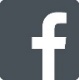 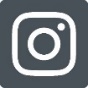 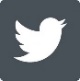 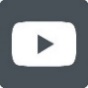 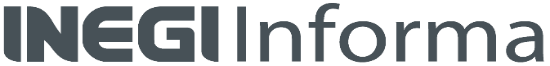 NOTA TÉCNICAINDICADORES DEL SECTOR SERVICIOSCIFRAS DURANTE mayo DE 2020(Cifras desestacionalizadas)Principales resultadosCifras desestacionalizadasAl eliminar el componente estacional, durante mayo de 2020 los Ingresos Totales reales por Suministro de Bienes y Servicios Privados no Financieros disminuyeron (-)2.3%, el Personal Ocupado Total (-)3.1%, los Gastos Totales reales por Consumo de Bienes y Servicios (-)1.1% y las Remuneraciones Totales reales cayeron (-)7.4%, respecto al mes inmediato anterior. Las siguientes gráficas muestran las series desestacionalizadas y de tendencia-ciclo de los indicadores de este sector.Gráfica 1Índice agregado de los Ingresos Totales reales por Suministro de Bienes y Servicios a mayo de 2020Series desestacionalizada y de tendencia-ciclo (Índice 2013=100) Fuente: INEGI.Gráfica 2Índice de Personal Ocupado Total a mayo de 2020Series desestacionalizada y de tendencia-ciclo(Índice 2013=100)Fuente: INEGI.Gráfica 3Índice de Gastos Totales reales por Consumo de Bienes y Serviciosa mayo de 2020Series desestacionalizada y de tendencia-ciclo(Índice 2013=100)Fuente: INEGI.Gráfica 4Índice de Remuneraciones Totales reales a mayo de 2020Series desestacionalizada y de tendencia-ciclo(Índice 2013=100)Fuente: INEGI.Cuadro 2Servicios Privados no Financieros por Sector durante mayo de 2020Cifras desestacionalizadas*	En términos reales.Fuente: INEGI.Cifras originalesCuadro 3Servicios Privados no Financieros a mayop/ de 2020(Variación porcentual respecto al mismo periodo del año anterior) 	 p/ Cifras preliminares. 	 	   	* En términos reales.  	 Fuente: INEGI.Nota al usuarioDe acuerdo con lo publicado por el INEGI en su Comunicado de Prensa del 31 de marzo de 2020, en el cual se dieron a conocer las medidas extraordinarias que tomó el Instituto por el estado de emergencia sanitaria originada por el virus SARS-CoV2, la captación de la EMS, correspondiente al mes de mayo de 2020, se realizó en los tiempos establecidos mediante internet y asistencia telefónica con el fin de evitar el contacto presencial que implica la captación.En este contexto, la Tasa de No Respuesta en dicho mes, registró porcentajes apropiados de acuerdo con los parámetros del diseño estadístico de la muestra, lo que permitió la generación de estadísticas con niveles altos de cobertura y precisión. De los 102 dominios que estudia la encuesta, para 29 se recomienda el uso con reserva de las estimaciones, los cuales representan el 24.6% con relación a la variable de ingresos del total de Servicios Privados no Financieros, y que se listan a continuación: Otros servicios de intermediación para el transporte de carga, Servicios de mensajería y paquetería foránea, Servicios de mensajería y paquetería local, Servicios de almacenamiento, Edición de periódicos integrada con la impresión, Edición de software y edición de software integrada con la reproducción, Servicios de postproducción y otros servicios para la industria fílmica y del video, Operadores de telecomunicaciones alámbricas, Alquiler de automóviles sin chofer, Alquiler de maquinaria y equipo para construcción, minería y actividades forestales, Servicios de alquiler de marcas registradas, patentes y franquicias, Servicios combinados de apoyo en instalaciones, Otros servicios de reservaciones, Hospitales del sector privado de otras especialidades médicas, Parques acuáticos y balnearios del sector privado, Servicios de preparación de alimentos por encargo, Autotransporte de carga, Transporte colectivo urbano y suburbano de pasajeros en autobuses de ruta fija, Transmisión de programas de radio, Servicio de apoyo secretarial, fotocopiado, cobranza, investigación crediticia y similares, Organización de excursiones y paquetes turísticos para agencias de viajes, Servicios de limpieza de inmuebles, Manejo de desechos y servicios de remediación, Escuelas de educación media técnica terminal del sector privado, Otros servicios educativos, Casas de juegos electrónicos, Otros servicios recreativos, Centros nocturnos, discotecas y similares, Bares, cantinas y similares.Por otra parte, se informa que las cifras desestacionalizadas y de tendencia-ciclo pueden estar sujetas a revisiones importantes debido al impacto inusual derivado de la emergencia sanitaria del COVID-19. La estrategia seguida por el INEGI ha sido revisar de manera particular cada serie de tiempo y analizar la necesidad de incluir algún tratamiento especial (outliers) en los modelos de ajuste estacional para los meses de la contingencia. Lo anterior con el objetivo de que los grandes cambios en las cifras originales no influyan de manera desproporcionada en los factores estacionales utilizados.Aspectos metodológicos La Encuesta Mensual de Servicios muestra un conjunto de indicadores que identifican la evolución de la actividad económica de los servicios privados no financieros. Esta encuesta representa uno de los primeros proyectos que se plantea, a nivel internacional, con las características consideradas, tales como: frecuencia, amplitud, coberturas, etc.Producto de la gran complejidad para su medición, el Sector de los Servicios, a diferencia de los sectores económicos tradicionales como las manufacturas, la construcción y el comercio, reviste un reto que parte desde su definición conceptual.El presente documento destaca las variaciones porcentuales de las series desestacionalizadas o ajustadas estacionalmente, tanto respecto al mes anterior como respecto al mismo mes del año anterior, ya que la gran mayoría de las series económicas se ven afectadas por factores estacionales. Éstos son efectos periódicos que se repiten cada año y cuyas causas pueden considerarse ajenas a la naturaleza económica de las series, como son las festividades, el hecho de que algunos meses tienen más días que otros, los periodos de vacaciones escolares, el efecto del clima en las diferentes estaciones del año, y otras fluctuaciones estacionales.En este sentido, la desestacionalización o ajuste estacional de series económicas consiste en remover estas influencias intra-anuales periódicas, debido a que su presencia dificulta diagnosticar o describir el comportamiento de una serie al no poder comparar adecuadamente un determinado mes con el inmediato anterior.  Analizar la serie ajustada ayuda a realizar un mejor diagnóstico y pronóstico de la evolución de la misma, ya que facilita la identificación de la posible dirección de los movimientos que pudiera tener la variable en cuestión, en el corto plazo. Las cifras desestacionalizadas también incluyen el ajuste por los efectos de calendario (frecuencia de los días de la semana y, en su caso, la Semana Santa y año bisiesto). Las series desestacionalizadas de los Indicadores del Sector Servicios se calculan de manera independiente a la de sus componentes.Las series originales se ajustan estacionalmente mediante el paquete estadístico X-13ARIMA-SEATS. Para conocer la metodología se sugiere consultar la siguiente liga:https://www.inegi.org.mx/app/biblioteca/ficha.html?upc=702825099060Asimismo, las especificaciones de los modelos utilizados para realizar el ajuste estacional están disponibles en el Banco de Información Económica, seleccionando el icono de información  correspondiente a las “series desestacionalizadas y de tendencia-ciclo” de los indicadores del Sector Servicios.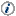 El objetivo de la Encuesta Mensual de Servicios es generar información estadística de manera oportuna y permanente sobre las actividades de servicios prestados por el sector privado no financiero a nivel nacional, que permita conocer y analizar su comportamiento mensual y anual, contribuyendo a la toma de decisiones de todos los sectores de la sociedad.La unidad de observación es la empresa para los Transportes, correos y almacenamiento, Operadores de servicios de telecomunicaciones alámbricas y Operadores de servicios de telecomunicaciones inalámbricas, y el establecimiento para el resto de las actividades de servicios.La cobertura sectorial corresponde a 109 dominios a nivel de clase, rama o subsector, de acuerdo con el Sistema de Clasificación Industrial de América del Norte, México SCIAN 2013 que en su conjunto aportan aproximadamente el 94.08% del valor de los ingresos en el marco de los servicios privados no financieros; sin embargo, de los 109 dominios de estudio se consideran 102 para su publicación que corresponden a 1 subsector, 37 ramas y 64 clases de actividad económica. Las actividades faltantes no se publican ya que proveen información para fines indicativos y de análisis para los cálculos que realiza el Sistema de Cuentas Nacionales de México (SCNM).La cobertura temática que cubre la EMS está integrada por los siguientes capítulos:I.- Días trabajadosII.- Personal dependiente de la razón socialIII.- Personal no dependiente de la razón socialIV.- RemuneracionesV.- Consumo de bienes y serviciosVI.- Gastos no derivados de la actividadVII.- Ingresos por suministro de bienes y serviciosVIII.- Ingresos no derivados de la actividadLa cobertura geográfica, de acuerdo con el diseño, permite generar información significativa a nivel nacional.En virtud de las características particulares de cada dominio de estudio, se consideran diferentes criterios para la definición del esquema de muestreo, diseño no probabilístico y probabilístico; en su conjunto, ambos esquemas cubren aproximadamente el 96% de los ingresos del Marco de los Servicios Privados no Financieros.Se consideran las recomendaciones internacionales sobre Estadísticas de Comercio, Distribución y Servicios de la Oficina de Estadística de las Naciones Unidas, Serie M, Número 57; de la Organización y Realización de Encuestas sobre Comercio y Distribución de la Oficina de Estadística de las Naciones Unidas, Serie F, Número 19; el Sistema de Clasificación Industrial de América del Norte, México SCIAN 2013 y la Clasificación Industrial Internacional Uniforme de todas las Actividades Económicas (CIIU) en su cuarta revisión.La información contenida en este documento es generada por el INEGI a través de la Encuesta Mensual de Servicios (EMS), y se da a conocer en la fecha establecida en el Calendario de difusión de información estadística y geográfica y de Interés Nacional.Las cifras aquí mencionadas podrán ser consultadas en la página del INEGI en Internet: Tema: https://www.inegi.org.mx/temas/servicios/Programa: https://www.inegi.org.mx/programas/ems/2013/Banco de Información Económica: https://www.inegi.org.mx/sistemas/bie/IndicadoresVariación % respecto al mes previoVariación % respecto a igual mes de 2019Ingresos Totales por Suministro de Bienes y  Servicios*(-)  2.3(-)  29.5Personal Ocupado Total   (-)  3.1   (-)    9.8Gastos Totales por Consumo de Bienes y Servicios*    (-)  1.1  (-)  22.2Remuneraciones Totales*   (-)  7.4(-)  12.8SectoresSectoresIngresos Totales*Ingresos Totales*Personal Ocupado TotalPersonal Ocupado TotalSectoresSectoresVariación % respecto al mes previoVariación % respecto a igual mes de 2019Variación % respecto al mes previoVariación % respecto a igual mes de 201948-49Transportes, correos y almacenamiento.(-)    5.4 (-)  43.0  (-)    3.6(-)    5.151Información en medios masivos.  4.4(-)  10.6 (-)    0.9(-)    5.953Servicios inmobiliarios y de alquiler de bienes muebles e intangibles. 11.9(-)  10.9    0.31.754Servicios profesionales, científicos y técnicos.  (-)  20.4(-)  22.7(-)    1.2(-)  10.156Servicios de apoyo a los negocios y manejo de residuos y desechos, y servicios de remediación.   (-)    1.6(-)  16.8  (-)    3.4  (-)    4.561Servicios educativos.  (-)    7.7(-)  23.0  (-)    0.8(-)    5.262Servicios de salud y de asistencia social.19.9 (-)  30.5  (-)    0.6  (-)    1.171Servicios de esparcimiento, culturales, deportivos y otros servicios recreativos.(-)  38.0(-)  88.2(-)    3.9(-)  10.572Servicios de alojamiento temporal y de preparación de alimentos y bebidas.(-)    7.6(-)  61.7(-)    4.5(-)  20.2IndicadoresMayoEne-MayIngresos Totales por Suministro de Bienes y Servicios*   (-)  29.9 (-)  13.5Personal Ocupado Total  (-)    9.7   (-)    3.4Gastos Totales por Consumo de Bienes y Servicios*    (-)  23.4(-)  13.1Remuneraciones Totales*(-)  12.2  (-)    2.0